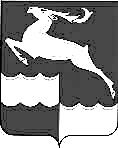 
АДМИНИСТРАЦИЯ КЕЖЕМСКОГО РАЙОНАКРАСНОЯРСКОГО КРАЯПОСТАНОВЛЕНИЕ23.10.2020                                             №644-п                                         г. КодинскО внесении изменений в постановление Администрации Кежемского района от 17.07.2014 № 780-п «О создании экспертной комиссии Администрации Кежемского района»В связи с кадровыми изменениями, руководствуясь ст.ст. 17, 18, 30.3, 32 Устава Кежемского района ПОСТАНОВЛЯЮ:1. Внести в постановление Администрации Кежемского района от 17.07.2014 № 780-п «О создании экспертной комиссии Администрации Кежемского района»(в ред. постановлений Администрации Кежемского района от 21.08.2015 № 791-п, от 07.12.2015 № 1126-п, от 23.11.2016 № 996-п, от 09.11.2017 № 858-п, от 05.09.2018 №608-п, от 27.05.2019 №388-п)следующие изменения:1.1. В преамбуле после слов «от 13.06.2018 № 407-п» дополнить словами «, от 04.10.2018 № 671-п, от 20.03.2019 № 207-п, от 09.09.2019 № 621-п, от 25.12.19 906-п, от 25.02.2020 № 111-п, от 03.06.2020 № 342-п, от 23.09.2020 № 560-п»;1.2. В приложении 1 к постановлению:1.2.1. вывести из состава экспертной комиссии Журавлеву Н.М., Охотину О.М.1.2.2. ввести в состав экспертной комиссии:- Лунева А.В. – заместителя председателя Кежемского районного Совета депутатов- Мартыненко Р.Н.–заместителя Главы Кежемского района по социальным вопросам;- Костина К.А. - исполняющего обязанности начальника отдела по сельскому хозяйству, природопользованию и охране окружающей среды;- Беликову А.В. – начальника юридического отдела МКУ «СЭРСиЗ КР».1.3. В приложении 2 к постановлению:1.3.1 в пункте 1.1. после слов «от 13.06.2018 № 407-п» дополнить словами «, от 04.10.2018 № 671-п, от 20.03.2019 № 207-п, от 09.09.2019 № 621-п, от 25.12.19 906-п, от 25.02.2020 № 111-п, от 03.06.2020 № 342-п, от 23.09.2020 № 560-п»;1.3.2. в пункте 3.1. после слов «от 13.06.2018 № 407-п» дополнить словами «, от 04.10.2018 № 671-п, от 20.03.2019 № 207-п, от 09.09.2019 № 621-п, от 25.12.19 906-п, от 25.02.2020 № 111-п, от 03.06.2020 № 342-п, от 23.09.2020 № 560-п».2. Постановление вступает в силу со дня, следующего за днем его официального опубликования в газете «Кежемский Вестник». Исполняющий полномочияГлавырайона	  Р.Н. Мартыненко